Skabelon til koordinering og udveksling af bingoplader (modul 2)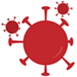 Skabelon til koordinering og udveksling af udfordringer i dystene (modul 3)                                                             HUSK: I SKAL DELE JERES BINGOPLADE MED JERES MAKKERGRUPPE                                                             HUSK: I SKAL DELE JERES BINGOPLADE MED JERES MAKKERGRUPPE                                                             HUSK: I SKAL DELE JERES BINGOPLADE MED JERES MAKKERGRUPPEFx Andrea og Maria← laver bingoplade til → Fx Toke og OscarFx Tilde og Noa← laver bingoplade til → Fx Karla og Rosa← laver bingoplade til → ← laver bingoplade til → ← laver bingoplade til → ← laver bingoplade til → ← laver bingoplade til → ← laver bingoplade til → ← laver bingoplade til → ← laver bingoplade til →  ← laver bingoplade til → ← laver bingoplade til → Bingo-plade ABingo-plade BFx Oliver + Viktor← sender udfordringer til → Fx Andrea, EmilFx Anna + Mathilde← sender udfordringer til → Fx Tilde, Oscar← sender udfordringer til → ← sender udfordringer til → ← sender udfordringer til → ← sender udfordringer til → ← sender udfordringer til → ← sender udfordringer til → ← sender udfordringer til → ← sender udfordringer til → ← sender udfordringer til → 